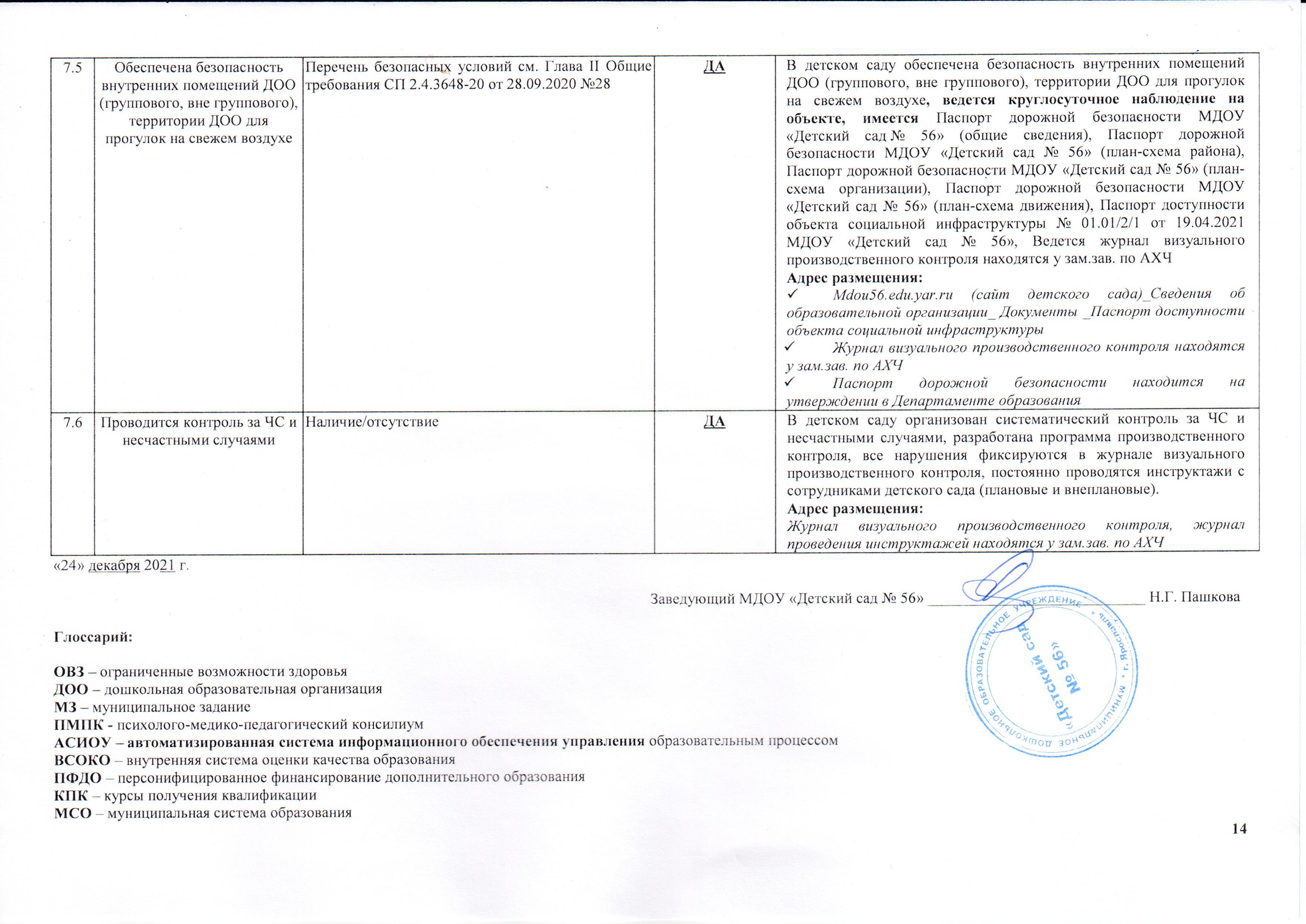 РППС ДОО – развивающая предметно-пространственная среда дошкольной образовательной организацииАОП – адаптированная образовательная программаАООП – адаптированная основная образовательная программаООП – основная образовательная программаЧС – чрезвычайная ситуацияПоказатели эффективности работы муниципального дошкольного образовательного учреждения «Детский сад № 56» за ___2021____ календарный годПоказатели эффективности работы муниципального дошкольного образовательного учреждения «Детский сад № 56» за ___2021____ календарный годПоказатели эффективности работы муниципального дошкольного образовательного учреждения «Детский сад № 56» за ___2021____ календарный годПоказатели эффективности работы муниципального дошкольного образовательного учреждения «Детский сад № 56» за ___2021____ календарный годПоказатели эффективности работы муниципального дошкольного образовательного учреждения «Детский сад № 56» за ___2021____ календарный год№ п/пПоказательРасчетЦелевой показатель/выполнение показателя по ДООАнализ эффективности руководителя1.Система обеспечения качества и доступности дошкольного образованияСистема обеспечения качества и доступности дошкольного образованияСистема обеспечения качества и доступности дошкольного образованияСистема обеспечения качества и доступности дошкольного образования1.1Доля выполнения муниципального задания по объему (контингент воспитанников)Отношение количества детей в ДОО (отчет по муниципальному заданию), к общему количеству детей по МЗ89,9%Муниципальное задание по объему (контингент воспитанников) выполнено на 89,9%Данный показатель не выполнен в полном объеме в связи с переходом (отчислением) детей в детские сады новостройкиПо результатам анализа контингента детей, отсутствием детей в электронной базе (очереди), невозможностью выполнения по объективным причинам нормативных показателей муниципального задания директору департамента образования мэрии города Ярославля Ивановой Е.А. направлено ходатайство о корректировке муниципального задания на оказание муниципальных услуг по нормативу количества детей с 317 до 274. МЗ = 285÷317×100% = 89,9% 1.2Создание специальных образовательных условий для детей с ОВЗ, в соответствии с рекомендациями ПМПКВсе условия из перечня  созданы в соответствии состатьей 79 федерального закона № 273-ФЗ от 29.12.2012 «Об образовании в РФ» на 100%:- разработаны, используются адаптированные образовательные программы (ДА);- использование специальных образовательных методов обучения и воспитания (ДА); - использование специальных учебников, учебных пособий и дидактических материалов (ДА);- использование специальных технических средств обучения коллективного и индивидуального пользования (ДА); - предоставление услуг ассистента (помощника), оказывающего детям необходимую техническую помощь (НЕТ);- проведение групповых и индивидуальных коррекционных занятий (ДА);- обеспечение доступа в здания образовательных организаций (ДА).Да=14,3%Нет=0% 85,7%В детском саду созданы специальные образовательные условия для детей с ОВЗ, в соответствии с рекомендациями ПМПК на 85,7 %В связи с отсутствием рекомендаций в заключении ПМПК, услуги ассистента (помощника), оказывающего детям необходимую техническую помощь, не предоставляются.Всего в детском саду 10 групп комбинированной направленности (дети с ОВЗ, обусловленные ТНР и НОДА). Общее кол-во детей с ОВЗ обусловленные ТНР, НОДА 66 человек (Приказ МДОУ «Детский сад № 56» Об утверждении списков детей с ОВЗ обусловленные ТНР, НОДА имеющие заключение ПМПК № 161/3 ОТ 01.03.2021, №161/4 ОТ 01.03.2021). Приказ МДОУ «Детский сад № 56» Об утверждении адаптированных образовательных программ для обучающихся с ОВЗ обусловленные ТНР № 154/5 от 31.08.2018)Приказ МДОУ «Детский сад № 56» Об утверждении адаптированных образовательных программ для обучающихся с ОВЗ обусловленные НОДА № 1543/5 от 30.08.2018)Адрес размещения: https://mdou56.edu.yar.ru (сайт детского сада)_Сведения об образовательной организации_Образование1.3Организация платных образовательных услугНаличие/отсутствиеДАВ детском саду организованы платные образовательные услуги, имеется лицензия на осуществление образовательной деятельности № 2981/15 от 9 октября 2015, разработано, утверждено Положение о правилах оказания МДОУ «Детский сад № 56» платных образовательных услуг». Приказом по детскому саду утверждены 9 программ дополнительного образования (Приказ МДОУ «Детский сад № 56» Об организации дополнительного образования детей № 143/1  от06.08.2021)Всего платными образовательными услугами охвачено 110 воспитанника, реализуются программы интеллектуальной, социально-педагогической, спортивной направленности, художественного творчества.Адрес размещения: Mdou56.edu.yar.ru (сайт детского сада)_Сведения об образовательной организации_ Документы Mdou56.edu.yar.ru (сайт детского сада)_Сведения об образовательной организации _Платные образовательные услуги1.4Доля детей в возрасте 5-7 лет, охваченных дополнительным образованием (платные образовательные услуги в ДОО) Отношение численности детей в возрасте 5-7 лет, охваченных дополнительным образованием, к общей численности детей в возрасте 5-7 лет, посещающих ДОО83%В детском саду детей в возрасте 5-7 лет 138 человек, из них дополнительными образовательными услугами в рамках реализации национального проекта «Успех каждого ребенка» (имеют сертификат, используют при зачислении на дополнительные образовательные программы) охвачено 115 человек, что составляет 83 %. Воспитанники посещают кружки интеллектуальной, социально-педагогической направленности, художественного творчества, спортивные секции, в том числе получают платные образовательные услуги в ДОО.ПФДО = 115÷138×100% = 83%Адрес размещения: mdou56.edu.yar.ru (сайт детского сада).ПФДО (отчет)1.5В ДОУ функционирует ВСОКО (внутренняя система оценки качества образования)Наличие/отсутствие ДАВ детском саду функционирует ВСОКО (внутренняя система оценки качества образования), разработано, утверждено положение, назначены ответственные за организацию оценки качества образования (Приказ МДОУ «Детский сад № 56» Об утверждении ВСОКО, назначении ответственных лиц № 166/3 от 08.09.2021)Адрес размещения: mdou56.edu.yar.ru (сайт детского сада)_ Сведения об образовательной организации_ Документы2.Система методической работы и кадровая политика образовательных организацийСистема методической работы и кадровая политика образовательных организацийСистема методической работы и кадровая политика образовательных организацийСистема методической работы и кадровая политика образовательных организаций2.1Руководитель дошкольный образовательной организации, осуществляющий повышение квалификации по программам дополнительного профессионального образования  по приоритетным направлениям системы образования города и регионаПрохождение курсовой подготовки ДАРуководитель детского сада, систематически осуществляет повышение квалификации по программам дополнительного профессионального образования, за последние 3 года пройдено обучение на 2-х КПК: «Профессиональные стандарты в образовании. Применение профессиональных стандартов при установлении системы оплаты труда и заключении трудовых договоров», удостоверение № 7450 ООО «Гуманитарные проекты – ХХI век» от 18.09.2018, 72 ч.«Профессиональный стандарт учителя в соответствии с новыми требованиями в дошкольном образовании», удостоверение № 000652 Частное учреждение – организация дополнительного профессионального образования Бизнес-школа «Столица» от 24.11.2018, 72 ч.2.2Доля педагогов, осуществивших переподготовку или повышение квалификации по программам дополнительного профессионального образования по приоритетным направлениям системы образованияОтношение количества педагогов пошедших КПК, к общему количеству педагогов 100%По программам дополнительного профессионального образования по приоритетным направлениям системы образования за последние 3 года прошли курсовую подготовку 36 человек, что составляет 100% от общего числа педагогического персонала КПК = 36÷36×100% = 100%Программы дополнительного профессионального образования, выбранные педагогами в основном, были направлены на развитие ключевых компетенций по работе с детьми ОВЗ, изучение педагогических практик, современных технологий по организации образовательной среды, созданию условий.Педагоги детского сада имеют достаточный уровень для реализации задач дошкольного образования.Адрес размещения: mdou00.edu.yar.ru (сайт детского сада)_ Сведения об образовательной организации_ Руководство. Педагогический состав2.3Руководитель, прошедший диагностирование по выявлению профессионального выгоранияНаличие/отсутствие нет2.4Педагогические работники, прошедшие диагностирование по выявлению профессионального выгоранияОтношение количества педагогических работников, прошедших диагностирование по выявлению профессионального выгорания, к общему количеству педагогических работников ДОО97,2%Педагогические работники, прошли диагностирование по выявлению профессионального выгорания. В диагностировании приняли участие 35 педагогов, что составило 97,2% от общего числа педагогических работников. ПВп = 35÷36×100% = 97,2%При диагностировании применялись методики:Тест «Оценка психологического климата в коллективе» Л.Н. ЛуташкинаОпросник «Методика изучения уровня тревожности»  С.Тейлор Опросник «Удовлетворенность работой»По результатам диагностирования у 11,4 % (4 чел.) проявляется фаза напряжения, которая характеризуется ощущением усталости, вызванной собственной профессиональной деятельностью. В связи с этим педагогом-психологом разработан и проведен курс тренингов по профилактике профессионального выгорания и релаксационный занятия с применением психо-физической тренировки.Адрес размещения:Mdou56.edu.yar.ru (сайт детского сада)_Сведения об образовательной организации_ Документы_Отчет о результатах самообследования 2020г.) 2.5Доля педагогов, прошедших диагностирование профессиональных затруднений для выявления профессиональных дефицитовОтношение количества педагогических работников, прошедших диагностирование профессиональных затруднений для выявления профессиональных дефицитов, к общему количеству педагогических работников ДОО97,2%Педагогические работники, прошли диагностирование профессиональных затруднений для выявления профессиональных дефицитов. В диагностировании приняли участие 35 педагога, что составляет 97,2% от общего числа.ПД = 35÷36×100% = 97,2%По результатам диагностирования выявлены дефициты в развитии педагогических компетентностей: в области личностных качеств, в мотивировании воспитанников на осуществление образовательной деятельности, в разработке методических, дидактических материалов и принятии педагогических решений, в обеспечении информационной основы педагогической деятельности, в организации педагогической деятельности (умение устанавливать субъект-субъектные отношения, умение реализовать педагогическое оценивание и др.).В целях устранения дефицитов в детском саду работает «Школа молодого педагога», организована серия консультаций по развитию педагогических компетенций, открытых просмотров, мастер-классов. Адрес размещения:Mdou56.edu.yar.ru (сайт детского сада)_Сведения об образовательной организации_ Образование_ Годовой план работы МДОУ «Детский сад № 56» на 2021-2022 учебный год2.6Доля педагогов, участников муниципального, регионального и всероссийского уровня конкурсов проф. мастерства (являющихся этапом Всероссийского уровня, и/или организуемых органами местного самоуправления)Отношение количества педагогов, участников муниципального, регионального и Всероссийского уровня конкурсов проф. мастерства (являющихся этапом Всероссийского уровня, и/или организуемых органами местного самоуправления), к общему количеству педагогических работников ДОО2,8%Один педагог стал дипломантом конкурса «Педагогический дебют 2021» 2.7Реализация программы/плана развития кадров, в том числе планы/программы внутриорганизационного обученияПлан/программа реализуется в ДОО План имеетсяВ детском саду разработан, утвержден план развития кадров: план повышения профессиональной компетентности педагогов. (Приказ МДОУ «Детский сад № 56» Об организации работы МДОУ «Детский сад № 56», принятии локальных актов на 2021-2022 учебный год» № 161/9 от 01.09.2021 Утверждение и введение в действие с 01.09.2021 г. годового плана работы ДОУ на 2021-2022 учебный год)Адрес размещения: mdou56.edu.yar.ru (сайт детского сада)_Сведения об образовательной организации _Образование _Годовой план работы МДОУ «Детский сад № 56» на 2021-2022 учебный год 2.8Участие руководителя, педагогических работников в деятельности профессиональных объединений и сетевых сообществ на муниципальном и региональном уровнеРуководитель и педагогические работники участники сетевых сообществ ДА17 декабря 2021г. XVIII Международная Ярмарка социально-педагогических инноваций. Номинация: «Обновление содержания практики воспитания и социализации личности». Тема: «Формирование финансовой грамотности участников образовательных отношений»2.9Реализация программы наставничества и /или адресной поддержки молодых педагогов в возрасте до 35 летНаличие/отсутствие ДАВ детском саду разработана система наставничества, утверждена и реализуется Программа Школы молодого педагога, которую посещают молодые педагоги в возрасте до 35 лет, имеющие стаж педагогической работы менее 5 лет. Всего посещают Школу молодого педагога 3 человека, что составляет 8,3% от общего числа педагогического состава. (Приказ МДОУ «Детский сад № 56» Об утверждении плана работы Школы молодого специалиста, закреплении педагогов-наставников на 2021-2022 учебный год» № 161/9 от 01.09.2021)Адрес размещения: mdou56.edu.yar.ru (сайт детского сада)_Сведения об образовательной организации _Образование _Годовой план работы МДОУ «Детский сад № 56» на 2021-2022 учебный год2.10Наличие кадрового резерва на должность руководителейВключение педагогических работников ДОО в состав резерва руководителей МСОДАВ настоящее время в состав кадрового резерва на должность руководителя входит 2 педагогических работника. 2.11Уровень эффективности управленческой деятельностиПоказатель эффективности деятельности среднийУровень эффективности управленческой деятельности (Выписка из приказа ДО мэрии города Ярославля № 02-03/186 от 18.02.2021)2.12ДОУ участник инновационной деятельностиУчастник инновационной деятельности (муниципального, регионального, федерального уровней) ДАНа 2021-2022 уч. год  детскому саду присвоен статус МРЦ:МРЦ «Сетевой ресурсный многопрофильный центр неформального образования «Теория и практика социально-педагогического проектирования образовательных ситуаций»» (Приказ ДО мэрии  г. Ярославля от 08.07.2021г. № 01-05/629)На 2020-2021 уч. год детскому саду присвоен статус МИП:МИП «Разработка и внедрение технологий психолого-педагогического и медико- социального сопровождения детей с признаками одаренности  в дошкольном образовательном учреждении» (Приказ ДО мэрии  г. Ярославля от 31.08.2020 г. № 01-05/659);МИП «Формирование финансовой грамотности участников образовательных отношений» (Приказ ДО мэрии  г. Ярославля от 31.08.2020 г. № 01-05/659).Адрес размещения: mdou56.edu.yar.ru (сайт детского сада)_ Инновационная деятельность_ Муниципальная инновационная площадка2.13ДОО участник межмуниципальных/ межрегиональных обучений (обмен опытом)Наличие / отсутствиеНаличие Детский сад принимает участие в межмуниципальных, межрегиональных мероприятиях по обмену опытом:15 апреля 2021 года под руководством Ассоциации Развития Финансовой Грамотности состоялся Всероссийский семинар "Методики успешных практик по финансовой грамотности". На семинаре был представлен опыт работы проектной группы детских садов №№ 56, 149, 232 по теме  "Формирование основ финансовой грамотности участников  образовательных отношений в условиях детского сада". Организатор ЦБ России.Адрес размещения: mdou56.edu.yar.ru (сайт детского сада)_ Инновационная деятельность_Муниципальная инновационная площадка2.14Наличие высокого уровня квалификации педагогических работников, аттестованных на первую и высшую квалификационные категорииОтношение количества педагогических работников аттестованных на первую и высшую квалификационные категории, к общему количеству педагогических работников ДООНе менее 65% / 77,8%В детском саду высокий уровень квалификации педагогических работников, всего на первую и высшую квалификационную категорию аттестовано 28 человек, что составляет 77,8 % от общего числа педагогических работников. КвУр= 28÷36×100% = 77,8% (на 01.11.2021)Высокий уровень квалификации педагогических кадров обеспечен за счет реализации программ по развитию кадрового потенциала (внутриорганизационное обучение), обмена опытом, участия педагогов в инновационных проектах, конкурсах.Адрес размещения: mdou00.edu.yar.ru (сайт детского сада)_ Сведения об образовательной организации_Руководство. Педагогический состав_Педагогический состав МДОУ «Детский сад №56» на 01.11.2021 год 3.Система условий осуществления образовательной деятельности дошкольных образовательных организацийСистема условий осуществления образовательной деятельности дошкольных образовательных организацийСистема условий осуществления образовательной деятельности дошкольных образовательных организацийСистема условий осуществления образовательной деятельности дошкольных образовательных организаций3.1Наличие программы развития ДООПрограмма разработана и утверждена ДАВ детском саду разработана, утверждена и реализуется Программа развития (Приказ МДОУ «Детский сад № 56» Об утверждении программы развития №220/3 от 13.12.2018)Адрес размещения: mdou56.edu.yar.ru (сайт детского сада)_Сведения об образовательной организации_Образование _Программа развития  МДОУ «Детский сад №56».3.2Удовлетворенность родителями (законными представителями) качеством дошкольного образования по результатам независимой оценки качества условий осуществления образовательной деятельности организацииИнтегральный показатель по учреждению 80% (8,0 баллов) и выше Не менее 80% / 84,49%По результатам независимой оценки качества условий дошкольного образования департамента образования ЯО 84,49% родителей (законных представителей) удовлетворены качеством условий осуществления образовательной деятельности организацииАдрес размещения: mdou56.edu.yar.ru (сайт детского сада)_ Независимая оценка качества условий осуществления образовательной деятельности организации3.3Доля групп (компенсирующей и комбинированной направленности) в общей численности групп в ДОООтношение количества «специализированных» групп для детей с ОВЗ, к общему количеству групп в ДОО76,9%В детском саду функционирует 13 групп из них 3 группы общеразвивающие, 10 групп комбинированной направленности (4 группы для детей с НОДА, 6 групп для детей с ТНР).Приказ ДО мэрии города Ярославля № 01-05/55 от 24.01.2017, № 01-05/293 от 04.04.2019, № 01-05/703 от 10.08.2021.Доля групп комбинированной направленности к общей численности групп в детском саду соответствует 76,9% ГрКН = 10÷13×100% = 76,9%3.4Разработаны и реализуются образовательные программы дошкольного образования, соответствующие требованиям ФГОС ДО, к структуре и содержанию образовательных программ дошкольного образованияРеализуется образовательная программа ДАВ детском саду разработана и реализуются образовательная программа дошкольного образования, соответствующая требованиям ФГОС ДО, к структуре и содержанию образовательных программ дошкольного образования (Приказ МДОУ «Детский сад № 56» Об утверждении Основной образовательной программы дошкольного образования МДОУ «Детский сад № 56» № 161/9 от 01.09.2021)Адрес размещения: mdou56.edu.yar.ru (сайт детского сада)_Сведения об образовательной организации_Образование _Основная образовательная программа МДОУ.3.5Детский травматизмНаличие или отсутствие травм у детейНЕТВ журнале регистрации полученных травм за 2021 год несчастных случаев с обучающимися не зафиксированыАдрес размещения: Журнал регистрации полученных травм, акты о расследовании несчастного случая с обучающимся находятся кабинете заведующего3.6Наличие жалоб на организацию питанияНаличие или отсутствие жалоб на организацию питания в ДООНЕТВ журнале регистрации обращений на организацию питания за 2021 год жалобы не зафиксированыАдрес размещения: Журнал регистрации обращений (жалоб) находятся кабинете заведующего3.7Показатель заболеваемости равен или более среднего показателя по городуДоля дней, пропущенных одним ребенком по болезни в отчетном периоде в среднем на одного ребенка не более 15 дней в год (составляет 100%):15 (среднее количество дней, пропущенных по болезни)/среднесписочное количество детей х 100%Среднесписочное количество детей = списочный состав на 30 число каждого месяца (итого сумма по 12 месяцам)/12 100%Доля дней, пропущенных одним ребенком по болезни в отчетном периоде в среднем на одного ребенка составляет 12,6 дней, что не более среднего показателя по городуПропуск по болезни 1 ребенком = 12,6Среднесписочная численность детей = 285 Ясли___54___Сад___231___Число пропущенных дней по болезни_3609__ Ясли___801___Сад___2808___Средняя на 1 ребенка по болезни = Число пропущенных дней по болезни ÷ среднесписочную численность детей Средняя на 1 ребенка по болезни = 3609÷285 = 12,63.8Организация Службы ранней помощиНа базе консультационного пункта организована работа Службы ранней помощиДАВ детском саду организована Служба ранней помощи (Приказ ДО мэрии города Ярославля №01-05/717 от 11.08.2021).Всего услугой охвачены 3 ребенка. В ходе работы проводится консультирование родителей по вопросам воспитания и развития детей, индивидуальные занятия совместно с родителями, практическое обучение семей. В результате работы СРП оказывается комплексная коррекционно-развивающая помощь детям, психолого-педагогическая поддержка их семей, ведется работа по адаптации, социализации детей и нарушением развития (риском нарушения.)3.9Наличие службы медиацииВ ДОО работает служба медиации, сотрудники прошли обучениеНЕТВ детском саду нет службы медиации.4.Система условий развивающей предметно-пространственной среды, соответствующая требованиям ФГОС ДОСистема условий развивающей предметно-пространственной среды, соответствующая требованиям ФГОС ДОСистема условий развивающей предметно-пространственной среды, соответствующая требованиям ФГОС ДОСистема условий развивающей предметно-пространственной среды, соответствующая требованиям ФГОС ДО4.1В помещении (в группе) достаточно места для детей, взрослых, размещения оборудованияТабл.6.1 Нормативы площадей помещений Условия полностью или частично соответствуют установленным нормативам 100%В помещениях детского сада (в группе, кабинетах) достаточно места для детей, взрослых, размещения оборудования. Условия, созданные в детском саду, полностью соответствую установленным нормативам согласно постановления Главного государственного санитарного врача Российской Федерации от 28.01.2021 № 2 «Об утверждении санитарных правил и норм СанПиН 1.2.3685-21 «Гигиенические нормативы и требования к обеспечению безопасности и (или) безвредности для человека факторов среды обитания», из расчета на 1 ребенка: Групповая (игровая), игровая комната (помещения), помещения для занятий до 3-х лет = 3,4 м /чел., 3-7 лет = 2,6 м/чел.Спальная (место для сна) до 3-х лет = 2,3м /чел., 3-7 лет = 2,1 м/чел.Туалетная до 3-х лет = 0,8 м /чел., 3-7 лет = 0,8 м/чел.Раздевальная (прихожая), минимальная площадь раздевального помещения по техпаспорту детского сада = 18 м2Музыкальный и физкультурный зал при проектной мощности организации от 120 до 250 детей соответствует нормативу: 91,5 м2 4.2Достаточно мебели для повседневного ухода, игр, ученияТабл.6.2 Нормативы параметров мебели, оборудования, и расстановки мебелиУсловия полностью или частично соответствуют установленным нормативам 100%В детском саду достаточно мебели для повседневного ухода, игр, организации образовательной, совместной деятельности. Условия, созданные в детском саду, полностью соответствую установленным нормативам согласно постановления Главного государственного санитарного врача Российской Федерации от 28.01.2021 № 2 «Об утверждении санитарных правил и норм СанПиН 1.2.3685-21 «Гигиенические нормативы и требования к обеспечению безопасности и (или) безвредности для человека факторов среды обитания. Адрес размещения: Mdou56.edu.yar.ru (сайт детского сада)_Сведения об образовательной организации_ Документы_ Отчет о результатах самообследования.4.3В группе есть мягкая мебель (уютный уголок, место для уединения)Наличие/отсутствиеДАВ группах детского сада, есть мягкая мебель (уютный уголок, место для уединения)Адрес размещения: mdou56.edu.yar.ru (сайт детского сада)_Экскурсия по учреждению4.4В группе оборудовано как минимум два различных центра интересов, которые дают возможность детям приобрести разнообразный учебный опытНаличие/отсутствиеДАВ группе оборудовано более четырех различных центров интересов, которые дают возможность детям приобрести разнообразный учебный опытАдрес размещения: mdou56.edu.yar.ru (сайт детского сада)_Экскурсия по учреждению4.5Наличие в группе связанного с детьми оформления пространства (индивидуализация, дифференциация образовательной среды)Наличие/отсутствиеДАПри проектировании развивающей образовательной среды учитывается принцип индивидуализации, дифференциации: Центр сенсорного развития, Центр природы, мини лаборатория,  Центр конструктивной деятельности, Центр математического развития, Цент речи и грамотности; театральный уголок; уголок общения,  Центр физического развития, Уголок «ПДД», «Пожарная безопасность», Центр двигательной активности, Центр изобразительной деятельности, музыкально-театрализованной деятельности, сюжетно-ролевых игр, уголок настроения, уголок именинника; уголок добрых дел,  наши успехи, уголок уединения, уголок дежурств, мобильные мини музеи.Адрес размещения: Mdou56.edu.yar.ru (сайт детского сада)_Экскурсия по учреждению4.6В группе оборудовано пространство для развития крупной моторикиНаличие/отсутствиеДАВ групповых помещениях оборудованы Центры двигательной активности для развития крупной моторики.Адрес размещения: Mdou56.edu.yar.ru (сайт детского сада)_Экскурсия по учреждению 4.7В группе оборудовано пространство для развития мелкой моторикиНаличие/отсутствиеДАВ групповых помещениях оборудовано пространство для развития мелкой моторики, имеются различные виды конструктора, мозайки, бизиборды, шнуровки, дидактические ингры для нанизывания и провдевания., пластилин, различный материал для аппликации и пр.Адрес размещения: Mdou56.edu.yar.ru (сайт детского сада)_Экскурсия по учреждению4.8Предметно-пространственная среда на свежем воздухе, доступная воспитанником группы, соответствует возрастным потребностям воспитанникамНаличие/отсутствиеУсловия полностью или частично соответствуют установленным нормативамДАПредметно-пространственная среда на свежем воздухе, доступная воспитанником группы, соответствует возрастным потребностям воспитанникам: установлено 14-ть прогулочных веранд, (из них 5 закрытых и 9 открытых), имеются оборудованные игровыми комплексами (беседка, горка, песочница, лавочки с теневыми навесами, машинки-качалки, и др.) прогулочные участки, оборудована спортивная площадка (футбольное поле, ворота, спортивное бревно, лабиринт, баскетбольная сетка, волейбольные кольца, горки для лазанья, оборудования для метания, шведские стенки и др.) площадки по ПДД (сделана разметка, имеются самокаты, 3-х колесные велосипеды, дорожные знаки, светофор, форма инспектора и др.) с целью проведения тематических занятий.Адрес размещения: Mdou56.edu.yar.ru (сайт детского сада)_Экскурсия по учреждению4.9Предметно-пространственная среда ДОУ, доступная воспитанником группы, вне группового помещения (бассейн, наличие спортивного, музыкального зала, специализированных кабинетов (учителя-логопеда, педагога-психолога, дефектологов и др.)Наличие/отсутствиеДАПредметно-пространственная среда имеется, насыщена, доступна. Имеется 1 музыкально-спортивный зал, 1 кабинет учителей-логопедов, 1 кабинет педагога-психолога, 1 - учителя-дефектолога, кабинет конструирования, кабинет психологической разгрузки, 1 - методический кабинет, кабинет инструктора по физической культуре, мед. блок, изолятор, кабинет массажа, кабинет ИКТ и робототехники, изостудия, бассейн, экологический кабинет  др.Адрес размещения: Mdou56.edu.yar.ru (сайт детского сада)_Экскурсия по учреждению5.Система психолого-педагогических условий, соответствующая требованиям ФГОС ДОСистема психолого-педагогических условий, соответствующая требованиям ФГОС ДОСистема психолого-педагогических условий, соответствующая требованиям ФГОС ДОСистема психолого-педагогических условий, соответствующая требованиям ФГОС ДО5.1Использование в образовательной деятельности форм и методов работы с детьми, соответствующих их возрастным и индивидуальным особенностямИспользование современных развивающих технологий, направленных на индивидуализацию, дифференциациюДАИспользуемые в образовательной деятельности формы и методы работы с детьми, соответствуют их возрастным и индивидуальным особенностям, описаны в ООП ДОУ (Приказ МДОУ «Детский сад № 56» Об утверждении Основной образовательной программы дошкольного образования МДОУ «Детский сад № 56» № 161/9 от 01.09.202)Адрес размещения: mdou56.edu.yar.ru (сайт детского сада)_Сведения об образовательной организации _Образование _Основная образовательная программы МДОУ5.2Поддержка инициативы и самостоятельности детей в специфических для них видах деятельностиИспользование современных развивающих технологий, направленных на индивидуализацию, дифференциациюДАВ работе с детьми используются современные образовательные технологии: моделирования, робототехники, технология создания мультфильмов, Эбру, ИКТ-технологии, технология создания книг, программа для проекционного дизайна POGUMAX.Адрес размещения: mdou56.edu.yar.ru (сайт детского сада)_Сведения об образовательной организации _Образование _Основная образовательная программы МДОУ5.3Защита детей от всех форм физического и психического насилияОтсутствие обоснованных жалобДАВ детском саду отсутствуют обоснованные жалобы на формы физического и психического насилия в отношении обучающихсяАдрес размещения: Журнал регистрации обращений, протоколы заседания комиссии по урегулированию споров между участниками образовательных отношений находятся в кабинете заведующего5.4Поддержка родителей (законных представителей) в воспитании детей, охране и укреплении их здоровья, вовлечение семей непосредственно в образовательную деятельностьОтношение количества родителей (законных представителей) ребенка, семей, вовлеченных в образовательную деятельность к общему количеству родителей (законных представителей) ребенка, семей91,1%В детском саду обеспечена поддержка родителей (законных представителей) в воспитании детей, охране и укреплении их здоровья, семьи вовлечены непосредственно в образовательную деятельность посредством действующего родительского клуба, Управляющего совета, Наблюдательного совета,  Консультационного пункта, Службы ранней помощи. (Приказ МДОУ «Детский сад № 56» Об установлении режима работы МДОУ «Детский сад № 56», принятии локальных актов на 2021-2022 учебный год» № 161/9 от 01.09.2021)Пр = 245÷269×100% = 91,1%Адрес размещения: mdou00.edu.yar.ru (сайт детского сада)_Сведения об образовательной организации _Образование _Годовой план работы МДОУ «Детский сад № 00» на 2021-2022 учебный год 6.Система условий для саморазвития и самореализации личности ребенкаСистема условий для саморазвития и самореализации личности ребенкаСистема условий для саморазвития и самореализации личности ребенкаСистема условий для саморазвития и самореализации личности ребенка6.1Охват обучающихся программами дополнительного образованияОтношение численности детей в возрасте от 5 до 7 лет, занимающихся по программам дополнительного образования, к общей численности детей  данной возрастной группы в ДОО83%В детском саду детей в возрасте 5-7 лет 138 человек, из них дополнительными образовательными услугами в рамках реализации национального проекта «Успех каждого ребенка» (имеют сертификат, используют при зачислении на дополнительные образовательные программы) охвачено 115 человек, что составляет 83 %. Воспитанники посещают кружки социально-педагогической направленности, художественного творчества, спортивные секции, в том числе получают платные образовательные услуги в ДОО.ПФДО = 115÷138×100% = 83%Адрес размещения: mdou00.edu.yar.ru (сайт детского сада)_ПФДО (получение сертификатов)_ПФДО (отчет)6.2Участие обучающихся в конкурсах, соревнованиях различного уровняКоличество детей,  участвующих в конкурсахДАЕжегодный отчет об участии в конкурсах, соревнованиях различного уровня на сайте ДОО, итоги конкурсов, дипломы, сертификаты, благодарственные письмаКомментарии: ∑ =93÷269×100% = 34,5%Адрес размещения:Mdou56.edu.yar.ru (сайт детского сада)_Наши достижения6.3Доля детей, участвующих в социальных проектах и волонтерском движенииОтношение численности детей, участвующих в социальных проектах и волонтерском движении, к общей численности детей в возрасте с 3 до 7 лет (включительно)  в ДОО95,5%Воспитанники детского сада принимают участие в социальных проектах и волонтерском движении: «Собери макулатуру», «Спаси Ежика». Всего в мероприятиях приняло участие 257 чел., что составляет 95,5% от общего числа детей получающих услугу дошкольного образования.УчСП = 257÷269×100% = 95,5%Адрес размещения:mdou00.edu.yar.ru (сайт детского сада)_Новости6.4Доля детей с ОВЗ, участвующих в социальных проектах и волонтерском движенииОтношение численности детей с ОВЗ, участвующих в социальных проектах и волонтерском движении, к общей численности детей в возрасте с 3 до 7 лет (включительно)  в ДОО87,8%Воспитанники детского сада с ОВЗ принимают участие в социальных проектах и волонтерском движении: «Собери макулатуру», «Спаси Ежика». Общее количество детей с ОВЗ (обусловленные ТНР, дети НОДА) 66 человек. В социальных проектах и волонтерском движении приняло участие 58 чел., что составляет 87,8% от общего числа детей с ОВЗ получающих услугу дошкольного образованияУчСП ОВЗ = 58÷66×100% = 87,8%6.5Содержание образовательной программы ДОО обеспечивает развитие личности в соответствии  с возрастными и индивидуальными особенностями детей по следующим компонентам: социально-коммуникативное развитие, познавательное развитие, речевое развитие, художетсвенно-эстетичесоке, физическое развитие Отношение количества детей, освоивших образовательную программу ДОО (АООП ДОО, ООП ДОУ), к общей численности детей, зачисленных в ДОО98%Содержание образовательной программы ДОО обеспечивает развитие личности в соответствии с возрастными и индивидуальными особенностями детей по следующим компонентам: социально-коммуникативное развитие, познавательное развитие, речевое развитие, художетсвенно-эстетичесоке, физическое развитие. По результатам мониторинга освоения образовательной программы ДОО (АООП ДОУ, ООП ДОО) целевые показатели выполнены, программу дошкольного образования освоили 100% воспитанников на уровне возрастной нормы.ООП ДОУ = 238÷242×100% = 98%Адрес размещения:mdou.edu.yar.ru (сайт детского сада)_Сведения об образовательной организации_ Документы _Отчет о резульатах самообследования за 2020г.7.Система условий по обеспечению здоровья, безопасности и качества услуг по присмотру и уходу за детьмиСистема условий по обеспечению здоровья, безопасности и качества услуг по присмотру и уходу за детьмиСистема условий по обеспечению здоровья, безопасности и качества услуг по присмотру и уходу за детьмиСистема условий по обеспечению здоровья, безопасности и качества услуг по присмотру и уходу за детьми7.1В ДОО созданы санитарно-гигиенические условияПеречень условий см. Глава II Общие требования СП 2.4.3648-20 от 28.09.2020 №28ДАВ ДОО созданы санитарно-гигиенические условия в соответствии с постановлением Главного государственного санитарного врача Российской Федерации от 28.09.2020 №28, СП 2.4.3648-20 «Санитарно-эпидемиологические требования к организациям воспитания и обучения, отдыха и оздоровления детей и молодежи». Все рекомендации фиксируются в журнале контроля санитарного состояния помещенийАдрес размещения: Журнал контроля санитарного состояния помещений находятся у старшей медицинской сестры7.2В ДОО проводятся мероприятия по сохранению и укреплению здоровьяПеречень мероприятий в соответствии с утвержденной Программой здоровья детского садаДАВ ДОО проводятся мероприятия по сохранению и укреплению здоровья, разработана, утверждена, реализуется программа «Здоровье». Старшей мед. сестрой разработаны оптимальные системы закаливания, включающие различные формы оздоровления (утреннюю гимнастику, ходьба босиком, облегченная форма одежды, солнечные ванны, обширное умывание, кислородный коктейль и др.) Мероприятия проводятся в соответствии со спецификой групп комбинированной направленности для детей с ОВЗ (дети с ТНР и НОДА). Программа реализована на 100%, используются здоровьесберегающие технологии. Физкультурно-оздоровительное направление является приоритетным в ДОУ. Целенаправленная работа по укреплению здоровья детей повлекла снижение общего показателя заболеваемости и повышение индекса здоровья. Анализ результатов физического развития, состояния здоровья детей свидетельствует о том, что комплексный подход к оздоровлению эффективен и должен быть продолжен.   Адрес размещения:Mdou56.edu.yar.ru (сайт детского сада)_Сведения об образовательной организации_ Документы _ Отчет о резульатах самообследования за 2020г.Mdou56.edu.yar.ru (сайт детского сада)_Сведения об образовательной организации _Образование _Программа «Здоровье».7.3В ДОО организован процесс питания в соответствии с установленными требованиямиПеречень условий см. п.2.4.6. СП 2.4.3648-20 от 28.09.2020 №28ДАВ детском саду организован процесс питания в соответствии постановлением Главного государственного санитарного врача Российской Федерации от 28.09.2020 №28, СП 2.4.3648-20 «Санитарно-эпидемиологические требования к организациям воспитания и обучения, отдыха и оздоровления детей и молодежи». Организован систематический контроль.Адрес размещения: Журнал контроля организации питания находятся у старшей медицинской сестры7.4В ДОО организовано медицинское обслуживаниеНаличие/отсутствиеДАВ детском саду организовано медицинское обслуживание, в штатное расписание включены: старшая медицинская сестра, мед. сестра по массажу.Лицензия на осуществление медицинской деятельности № ЛО-76-01-001707 от 20.10.2015г.Адрес размещения: mdou56.edu.yar.ru (сайт детского сада)_Сведения об образовательной организации_ Документы _ Лицензия на осуществление медицинской деятельности № ЛО-76-01-001707от 20.10.2015г.